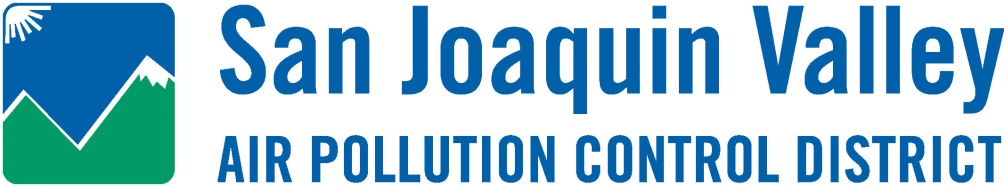 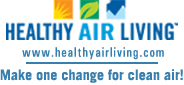 VST Green Machine Compliance TestI declare, under penalty of perjury under the laws of the state of California that based on information and belief formed after reasonable inquiry, the statements and information provided in this document are true, accurate, and complete.Signature of Technician:  ________________________________	Date:  ____________________Permit Number: Permit Number: Test Company: Test Company: Site Name: Site Name: Technician: Technician: Site Address: Site Address: Certification NumberExpiration DateCity: Zip: District: Date/Time of Test: Date/Time of Test: VST: Compliance ResultsDid the “Fuel Alarm LX” appear on the Veeder Root TLS 350?(Attach alarm printout if available)Yes     NoHC ValueHC value equal to or Below 17%Collection End TimeSampling End TimePass   Fail